24.04.2020.     Позиционное нападение без измененияпозиций игроков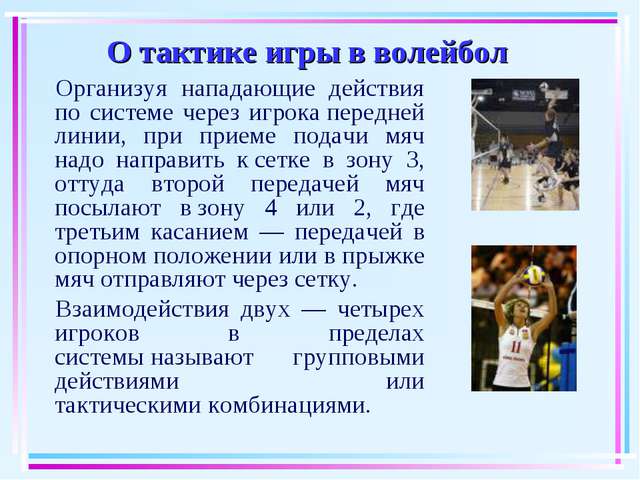 